附件13重庆新闻奖融合报道、应用创新参评作品推荐表二维码：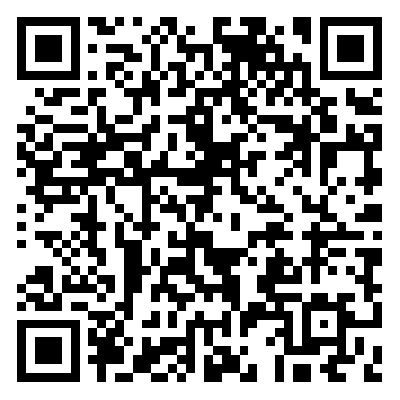 作品标题漫画版回顾大渡口街BA，让激情再次点燃！漫画版回顾大渡口街BA，让激情再次点燃！漫画版回顾大渡口街BA，让激情再次点燃！参评项目融合报道融合报道融合报道主创人员冯勇 张韬 唐洪琼冯勇 张韬 唐洪琼冯勇 张韬 唐洪琼编辑杨蓉 赵倩 沈宥臻杨蓉 赵倩 沈宥臻杨蓉 赵倩 沈宥臻原创单位大渡口区融媒体中心大渡口区融媒体中心大渡口区融媒体中心发布平台大渡口之声客户端、大渡口发布微信公众号大渡口之声客户端、大渡口发布微信公众号大渡口之声客户端、大渡口发布微信公众号发布日期2023年10月25日07:002023年10月25日07:002023年10月25日07:002023年10月25日07:002023年10月25日07:002023年10月25日07:002023年10月25日07:00作品链接和二维码https://h5.cqliving.com/info/detail/98826902.html?cid=98826902&vfrom=cmshttps://h5.cqliving.com/info/detail/98826902.html?cid=98826902&vfrom=cmshttps://h5.cqliving.com/info/detail/98826902.html?cid=98826902&vfrom=cmshttps://h5.cqliving.com/info/detail/98826902.html?cid=98826902&vfrom=cmshttps://h5.cqliving.com/info/detail/98826902.html?cid=98826902&vfrom=cmshttps://h5.cqliving.com/info/detail/98826902.html?cid=98826902&vfrom=cmshttps://h5.cqliving.com/info/detail/98826902.html?cid=98826902&vfrom=cms作品简介（采编过程）9月22日，大渡口区首届创建全国文明城区“义渡热爱杯”街BA篮球赛开幕。10月23日晚，历时一个月的街BA篮球赛完美收官。“街BA”是大渡口倾力打造的一项全民参与赛事品牌，也是大渡口创建全国文明城区系列活动之一，通过赛事搭台，努力营造“崇善尚义、做义渡热心人，创新奋进、创全国文明城”的浓厚氛围，推动加快建设“公园大渡口、多彩艺术湾”。
    街BA篮球赛共举行了15场比赛，大家的热情将“街BA”比赛不断推向高潮。比赛结束后，网友仍意犹未尽，大渡口区融媒体中心及时抓住热点，通过漫画的形式对篮球比赛的精彩瞬间进行了展现，让网友、市民跟着这组漫画，一起回顾大渡口街BA的精彩瞬间，并将共创全国文明城的理念深入市民心中。9月22日，大渡口区首届创建全国文明城区“义渡热爱杯”街BA篮球赛开幕。10月23日晚，历时一个月的街BA篮球赛完美收官。“街BA”是大渡口倾力打造的一项全民参与赛事品牌，也是大渡口创建全国文明城区系列活动之一，通过赛事搭台，努力营造“崇善尚义、做义渡热心人，创新奋进、创全国文明城”的浓厚氛围，推动加快建设“公园大渡口、多彩艺术湾”。
    街BA篮球赛共举行了15场比赛，大家的热情将“街BA”比赛不断推向高潮。比赛结束后，网友仍意犹未尽，大渡口区融媒体中心及时抓住热点，通过漫画的形式对篮球比赛的精彩瞬间进行了展现，让网友、市民跟着这组漫画，一起回顾大渡口街BA的精彩瞬间，并将共创全国文明城的理念深入市民心中。9月22日，大渡口区首届创建全国文明城区“义渡热爱杯”街BA篮球赛开幕。10月23日晚，历时一个月的街BA篮球赛完美收官。“街BA”是大渡口倾力打造的一项全民参与赛事品牌，也是大渡口创建全国文明城区系列活动之一，通过赛事搭台，努力营造“崇善尚义、做义渡热心人，创新奋进、创全国文明城”的浓厚氛围，推动加快建设“公园大渡口、多彩艺术湾”。
    街BA篮球赛共举行了15场比赛，大家的热情将“街BA”比赛不断推向高潮。比赛结束后，网友仍意犹未尽，大渡口区融媒体中心及时抓住热点，通过漫画的形式对篮球比赛的精彩瞬间进行了展现，让网友、市民跟着这组漫画，一起回顾大渡口街BA的精彩瞬间，并将共创全国文明城的理念深入市民心中。9月22日，大渡口区首届创建全国文明城区“义渡热爱杯”街BA篮球赛开幕。10月23日晚，历时一个月的街BA篮球赛完美收官。“街BA”是大渡口倾力打造的一项全民参与赛事品牌，也是大渡口创建全国文明城区系列活动之一，通过赛事搭台，努力营造“崇善尚义、做义渡热心人，创新奋进、创全国文明城”的浓厚氛围，推动加快建设“公园大渡口、多彩艺术湾”。
    街BA篮球赛共举行了15场比赛，大家的热情将“街BA”比赛不断推向高潮。比赛结束后，网友仍意犹未尽，大渡口区融媒体中心及时抓住热点，通过漫画的形式对篮球比赛的精彩瞬间进行了展现，让网友、市民跟着这组漫画，一起回顾大渡口街BA的精彩瞬间，并将共创全国文明城的理念深入市民心中。9月22日，大渡口区首届创建全国文明城区“义渡热爱杯”街BA篮球赛开幕。10月23日晚，历时一个月的街BA篮球赛完美收官。“街BA”是大渡口倾力打造的一项全民参与赛事品牌，也是大渡口创建全国文明城区系列活动之一，通过赛事搭台，努力营造“崇善尚义、做义渡热心人，创新奋进、创全国文明城”的浓厚氛围，推动加快建设“公园大渡口、多彩艺术湾”。
    街BA篮球赛共举行了15场比赛，大家的热情将“街BA”比赛不断推向高潮。比赛结束后，网友仍意犹未尽，大渡口区融媒体中心及时抓住热点，通过漫画的形式对篮球比赛的精彩瞬间进行了展现，让网友、市民跟着这组漫画，一起回顾大渡口街BA的精彩瞬间，并将共创全国文明城的理念深入市民心中。9月22日，大渡口区首届创建全国文明城区“义渡热爱杯”街BA篮球赛开幕。10月23日晚，历时一个月的街BA篮球赛完美收官。“街BA”是大渡口倾力打造的一项全民参与赛事品牌，也是大渡口创建全国文明城区系列活动之一，通过赛事搭台，努力营造“崇善尚义、做义渡热心人，创新奋进、创全国文明城”的浓厚氛围，推动加快建设“公园大渡口、多彩艺术湾”。
    街BA篮球赛共举行了15场比赛，大家的热情将“街BA”比赛不断推向高潮。比赛结束后，网友仍意犹未尽，大渡口区融媒体中心及时抓住热点，通过漫画的形式对篮球比赛的精彩瞬间进行了展现，让网友、市民跟着这组漫画，一起回顾大渡口街BA的精彩瞬间，并将共创全国文明城的理念深入市民心中。9月22日，大渡口区首届创建全国文明城区“义渡热爱杯”街BA篮球赛开幕。10月23日晚，历时一个月的街BA篮球赛完美收官。“街BA”是大渡口倾力打造的一项全民参与赛事品牌，也是大渡口创建全国文明城区系列活动之一，通过赛事搭台，努力营造“崇善尚义、做义渡热心人，创新奋进、创全国文明城”的浓厚氛围，推动加快建设“公园大渡口、多彩艺术湾”。
    街BA篮球赛共举行了15场比赛，大家的热情将“街BA”比赛不断推向高潮。比赛结束后，网友仍意犹未尽，大渡口区融媒体中心及时抓住热点，通过漫画的形式对篮球比赛的精彩瞬间进行了展现，让网友、市民跟着这组漫画，一起回顾大渡口街BA的精彩瞬间，并将共创全国文明城的理念深入市民心中。社会效果该稿件在大渡口发布微信公众号、大渡口之声客户端、大渡口网同步推出，形式新颖，直观生动，像一幅徐徐展开的画卷，将大渡口街BA展现在受众面前，是一次体育赛事与新闻漫画结合的创新尝试，是一次用漫画报道体育新闻的探索。稿件发布后，市民热情高涨，纷纷在后台留言“又感觉回到了街BA篮球赛”“太燃了”“期待明年的街BA”。稿件被学习强国、人民号、今日头条、上游新闻、搜狐网等平台转发，总阅读量超100万。该稿件在大渡口发布微信公众号、大渡口之声客户端、大渡口网同步推出，形式新颖，直观生动，像一幅徐徐展开的画卷，将大渡口街BA展现在受众面前，是一次体育赛事与新闻漫画结合的创新尝试，是一次用漫画报道体育新闻的探索。稿件发布后，市民热情高涨，纷纷在后台留言“又感觉回到了街BA篮球赛”“太燃了”“期待明年的街BA”。稿件被学习强国、人民号、今日头条、上游新闻、搜狐网等平台转发，总阅读量超100万。该稿件在大渡口发布微信公众号、大渡口之声客户端、大渡口网同步推出，形式新颖，直观生动，像一幅徐徐展开的画卷，将大渡口街BA展现在受众面前，是一次体育赛事与新闻漫画结合的创新尝试，是一次用漫画报道体育新闻的探索。稿件发布后，市民热情高涨，纷纷在后台留言“又感觉回到了街BA篮球赛”“太燃了”“期待明年的街BA”。稿件被学习强国、人民号、今日头条、上游新闻、搜狐网等平台转发，总阅读量超100万。该稿件在大渡口发布微信公众号、大渡口之声客户端、大渡口网同步推出，形式新颖，直观生动，像一幅徐徐展开的画卷，将大渡口街BA展现在受众面前，是一次体育赛事与新闻漫画结合的创新尝试，是一次用漫画报道体育新闻的探索。稿件发布后，市民热情高涨，纷纷在后台留言“又感觉回到了街BA篮球赛”“太燃了”“期待明年的街BA”。稿件被学习强国、人民号、今日头条、上游新闻、搜狐网等平台转发，总阅读量超100万。该稿件在大渡口发布微信公众号、大渡口之声客户端、大渡口网同步推出，形式新颖，直观生动，像一幅徐徐展开的画卷，将大渡口街BA展现在受众面前，是一次体育赛事与新闻漫画结合的创新尝试，是一次用漫画报道体育新闻的探索。稿件发布后，市民热情高涨，纷纷在后台留言“又感觉回到了街BA篮球赛”“太燃了”“期待明年的街BA”。稿件被学习强国、人民号、今日头条、上游新闻、搜狐网等平台转发，总阅读量超100万。该稿件在大渡口发布微信公众号、大渡口之声客户端、大渡口网同步推出，形式新颖，直观生动，像一幅徐徐展开的画卷，将大渡口街BA展现在受众面前，是一次体育赛事与新闻漫画结合的创新尝试，是一次用漫画报道体育新闻的探索。稿件发布后，市民热情高涨，纷纷在后台留言“又感觉回到了街BA篮球赛”“太燃了”“期待明年的街BA”。稿件被学习强国、人民号、今日头条、上游新闻、搜狐网等平台转发，总阅读量超100万。该稿件在大渡口发布微信公众号、大渡口之声客户端、大渡口网同步推出，形式新颖，直观生动，像一幅徐徐展开的画卷，将大渡口街BA展现在受众面前，是一次体育赛事与新闻漫画结合的创新尝试，是一次用漫画报道体育新闻的探索。稿件发布后，市民热情高涨，纷纷在后台留言“又感觉回到了街BA篮球赛”“太燃了”“期待明年的街BA”。稿件被学习强国、人民号、今日头条、上游新闻、搜狐网等平台转发，总阅读量超100万。推荐理由该作品报道形式新颖，紧扣主题，脉络清晰，具有极强的视觉冲击力，引起了市民的强烈共鸣，同意推荐。签名：（加盖单位公章）                                                  2024年月日该作品报道形式新颖，紧扣主题，脉络清晰，具有极强的视觉冲击力，引起了市民的强烈共鸣，同意推荐。签名：（加盖单位公章）                                                  2024年月日该作品报道形式新颖，紧扣主题，脉络清晰，具有极强的视觉冲击力，引起了市民的强烈共鸣，同意推荐。签名：（加盖单位公章）                                                  2024年月日该作品报道形式新颖，紧扣主题，脉络清晰，具有极强的视觉冲击力，引起了市民的强烈共鸣，同意推荐。签名：（加盖单位公章）                                                  2024年月日该作品报道形式新颖，紧扣主题，脉络清晰，具有极强的视觉冲击力，引起了市民的强烈共鸣，同意推荐。签名：（加盖单位公章）                                                  2024年月日该作品报道形式新颖，紧扣主题，脉络清晰，具有极强的视觉冲击力，引起了市民的强烈共鸣，同意推荐。签名：（加盖单位公章）                                                  2024年月日该作品报道形式新颖，紧扣主题，脉络清晰，具有极强的视觉冲击力，引起了市民的强烈共鸣，同意推荐。签名：（加盖单位公章）                                                  2024年月日联系人杨 蓉电话152232030061522320300615223203006手机15223203006地址大渡口区文体路富士达大厦大渡口区文体路富士达大厦大渡口区文体路富士达大厦大渡口区文体路富士达大厦大渡口区文体路富士达大厦邮箱512455476@qq.com